DhineshDhinesh.340048@2freemail.com Objectives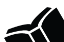  Secure a responsible position in account management and serve as an account representative sharing my breadth of experience and abilities effecting mutual employee and employer growth and successExperienceSEC (PROMOTER)SAMSUNG MOBILES	AUG’2016 - PRSENTDemonstrate and explain Samsung products.Identify interested and qualified customers.Update features and utilize services.To achieve the target and increase sales.Research and investigate mobile products.MANAGER(PURCHASE & STORE)KANCHEEPURAM S.M.SILKS.,	MAR’2014–MAY’2016Developing business strategies to raise customer’s pool.Meet sales goals by training, motivating, mentoring and providing to sales staff.Propose innovative ideas to increase market share.Purchase stock&stock auditing.Deal with all issues that arise from staff or customers.MARKETING EXECUTIVE(PROMOTER)PALKANI &CO .,	AUG’2013–FEB’2014Demonstrate and explain HUL products.Identify interested and qualified customers.Update features and utilize services.To achieve the target and increase sales.Research and investigate HUL products.MANAGEMENT TRAINEEMORE RETAIL LTD.,	AUG’2011 – JULY’2013Managing and motivating a team to increase sales and ensure efficiency.Managing stock levels and making key decisions about stock control.Analyzing sales figures and forecasting future sales.To control shrinkage and auditing regular interval.To collect customer feedback and improve business devolpment.Personal Date of  birthJanuary 15,1988
NationalityIndianSexMaleMarital statusSingleLanguages knownTamilEnglishVisa typeVisiting visaExperienceIndia: 5years 5 monthsUAE: NilEducationMASTER OF BUSINESS ADMINISTRATIONFINANCE AND MARKETINGS.R.M.UNIVERSITY	2009 - 2011PROJECTON” A Study on Market Potential of MARUTI-SUZUKI Genuine accessories”.BACHELOR OF TECHNOLOGYBIOTECHNOLOGYA.R.J ENGINEERING COLLEGE OF TECHNOLOGY	2005 - 2009PROJECTON”Decolorizing  using A.Terreus ”.DIPLOMA IN ACCOUNTINGTALLY ERP9OPPORTUNITY INFO TECH	2016PROJECTON”Value added tax ”.SkillsBasic Ms-Office.TALLY erp9.Basic Accounting knowledge.Team work and strong work ethic.Handling pressure and self confidence.RewardGot 1st place in Adzap held at St.Joseph Engineering College.Got 1st place in poster creation contest held at SRM University.ReferenceReferences :Available on request